Доска обрезная ГОСТ 8486-86 (Архангельского или Вологодского производства)
Доска обрезная ТУ (Архангельского или Вологодского производства)Брус обрезной ГОСТ 8486-86 (Архангельского или Вологодского производства)Брус обрезной ТУ (Архангельского или Вологодского производства)Наш склад строганного материала в Архангельске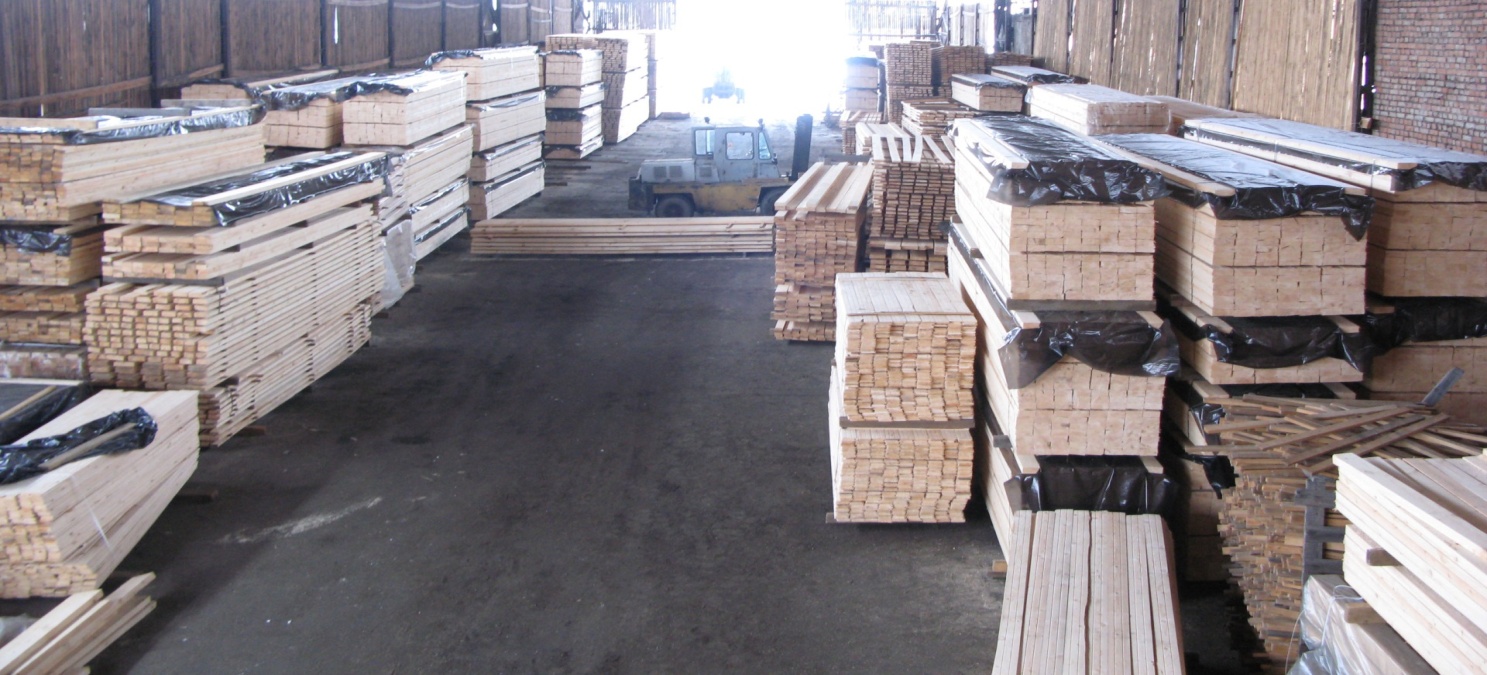 Вся строганная продукция строго соответствует ГОСТ 8242, ГОСТ 4981(Процент брака 4-6% что в пределах нормы и соответствует всем нормативам)Доска строганная ГОСТ 8242, ГОСТ 4981 (Архангельского производства) Брус строганный ГОСТ 8242, ГОСТ 4981 (Архангельского производства) Наш погонажный цех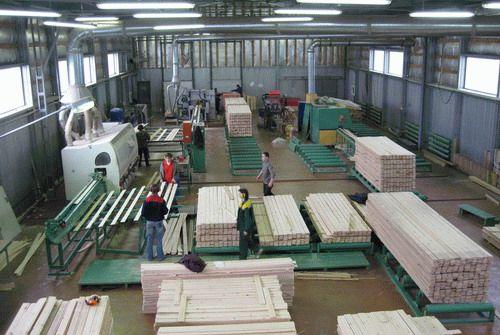 Вся продукция отвечает всем стандартам ГОСТ 8242-88 и DIN 68-126 (Процент брака 4-6% что в пределах нормы и соответствует всем нормативам)Половая доска ГОСТ 8242-88 и DIN 68-126 (Архангельского производства)  Напоминаем что для половой доски сорт АВ считается самым востребованным! Цена сорта А выше на 90-120 руб за м2. Все что ниже этой цены не может быть сортом А (не видитесь на обман) Имитация бруса ГОСТ 8242-88 и DIN 68-126 (Архангельского производства) Имитация бруса сорта А производиться в основном только под заказ. Цена сорта А в среднем на 90-120 рублей выше чем на сорт АВ. Если вам предлагают сорт А за стоимость ниже указанных то в 99% случаев вас просто дурят!!!
Блок-Хаус ГОСТ 8242-88 и DIN 68-126 (Архангельского производства)Блок-Хаус сорта А производиться в основном только под заказ. Цена сорта А в среднем на 90-120 рублей выше чем на сорт АВ. Если вам предлагают сорт А за стоимость ниже указанных то в 99% случаев вас просто дурят!!!Евровагонка ГОСТ 8242-88 и DIN 68-126 (Архангельского производства) Вагонка имеется следующих размеров: длин: 2,0м. 2,1м. 2,4м. 2,7м. 3,0м. 4,0м. 5,0м. 6,0м.РазмерСортЦена 25х100х6000мм (66 шт/м3)1-й8 500 руб/м325х150х6000мм (44 шт/м3)1-й8 500 руб/м340х100х6000мм (41 шт/м3)1-й8 500 руб/м340х150х6000мм (27 шт/м3)1-й8 500 руб/м350х100х6000мм (33 шт/м3)1-й8 500 руб/м350х150х6000мм (22 шт/м3)1-й8 500 руб/м350х200х6000мм (16 шт/м3)1-й8 500 руб/м325х100х6000мм (66 шт/м3)2-й4 000 руб/м325х150х6000мм (44 шт/м3)2-й4 000 руб/м325х150х6000мм (Осина)2-й5 500 руб/м340х150х6000мм (Осина)2-й5 500 руб/м350х150х6000мм (Осина)2-й5 500 руб/м3РазмерСортЦена сухостойЦена свежий лес25х100х6000мм (66 шт/м3)1-й6 500 руб/м37 500 руб/м325х150х6000мм (44 шт/м3)1-й6 500 руб/м37 500 руб/м340х100х6000мм (41 шт/м3)1-й6 500 руб/м37 500 руб/м340х150х6000мм (27 шт/м3)1-й6 500 руб/м37 500 руб/м350х100х6000мм (33 шт/м3)1-й6 500 руб/м37 500 руб/м350х150х6000мм (22 шт/м3)1-й6 500 руб/м37 500 руб/м350х200х6000мм (16 шт/м3)1-й6 500 руб/м37 500 руб/м325х100х6000мм (66 шт/м3)2-й4 000 руб/м325х150х6000мм (44 шт/м3)2-й4 000 руб/м3РазмерСортЦена100х100х60000мм (16шт/м3)1-й8 500 руб/м3100х150х60000мм (11шт/м3)1-й8 500 руб/м3100х200х60000мм (8шт/м3)1-й8 500 руб/м3150х150х60000мм (7шт/м3)1-й8 500 руб/м3150х200х60000мм (5шт/м3)1-й8 500 руб/м3200х200х60000мм (4шт/м3)1-й8 500 руб/м3РазмерСортСухостой ценаСвежий лес цена100х100х60000мм (16шт/м3)1-й6 500 руб/м37 500 руб/м3100х150х60000мм (11шт/м3)1-й6 500 руб/м37 500 руб/м3100х200х60000мм (8шт/м3)1-й6 500 руб/м37 500 руб/м3150х150х60000мм (7шт/м3)1-й6 500 руб/м37 500 руб/м3150х200х60000мм (5шт/м3)1-й7 500 руб/м3200х200х60000мм (4шт/м3)1-й7 500 руб/м3РазмерСортЦена ВологодскаяЦена Архангельская20х120х6000мм1-й---------220 руб/шт20х170х6000мм1-й-----------------20х190х6000мм1-й---------380 руб/шт25х100х6000мм (66 шт/м3)1-й11 500 руб/м312 000 руб/м325х150х6000мм (44 шт/м3)1-й11 500 руб/м312 000 руб/м340х100х6000мм (41 шт/м3)1-й11 500 руб/м312 000 руб/м340х150х6000мм (27 шт/м3)1-й11 500 руб/м312 000 руб/м340х200х6000мм (20 шт/м3)1-й11 500 руб/м312 000 руб/м350х100х6000мм (33 шт/м3)1-й11 500 руб/м312 000 руб/м350х150х6000мм (22 шт/м3)1-й11 500 руб/м312 000 руб/м350х200х6000мм (16 шт/м3)1-й
11 500 руб/м312 000 руб/м335х240х6000мм 1-й-----------1 100 руб/шт45х240х6000мм 1-й-----------1 200 руб/шт45х290х6000мм 1-й-----------1 800 руб/шт50х250х6000мм1-й-----------1 600 руб/шт50х300х6000мм1-й-----------2 000 руб/штЕстественной влажности1-й10 500 руб/м3РазмерСортЦена ВологодскаяЦена Архангельская 100х100х6000мм (16 шт/м3)1-й11 500 руб/м312 000 руб/м3100х150х6000мм (11 шт/м3)1-й11 500 руб/м312 000 руб/м3100х200х6000мм (8 шт/м3)1-й11 500 руб/м312 000 руб/м3150х150х6000мм (7 шт/м3)1-й11 500 руб/м312 000 руб/м3150х500х6000мм (5 шт/м3)1-й-----------2 900 руб/шт200х200х6000мм (4 шт/м3)1-й-----------3 800 руб/штРазмерСортЦена20х96х6000мм (50м2 в м3)АВ (Влажность 10-12%)340 руб/м228х120х6000мм (35,7м2 в м3)АВ (Влажность 10-12%)440 руб/м228х140х6000мм (35,7м2 в м3)АВ (Влажность 10-12%)440 руб/м235х120х6000мм (28,5м2 в м3)АВ (Влажность 10-12%)520 руб/м235х140х6000мм (28,5м2 в м3)АВ (Влажность 10-12%)520 руб/м245х140х6000мм (22,2м2 в м3)АВ (Влажность 10-12%)620 руб/м2Естественной влажностиАВ (Влажность 10-12%)10 500 руб/м3РазмерСортЦена17х140х6000мм (58,8 м2 в м3)АВ (Влажность 10-12%)295 руб/м217х190х6000мм (58,8 м2 в м3)АВ (Влажность 10-12%)295 руб/м220х140х6000мм (50 м2 в м3)АВ (Влажность 10-12%)330 руб/м220х190х6000мм (50 м2 в м3)АВ (Влажность 10-12%)330 руб/м225х190х6000мм (40 м2 в м3)АВ (Влажность 10-12%)380 руб/м228х190х6000мм (35,7 м2 в м3)АВ (Влажность 10-12%)420 руб/м2РазмерСортЦена20х96х6000мм (50 м2 в м3)АВ (Влажность 10-12%)330 руб/м228х140х6000мм (35,7 м2 в м3)АВ (Влажность 10-12%)440руб/м235х140х6000мм (28,5 м2 в м3)АВ (Влажность 10-12%)520 руб/м235х190х6000мм (28,5 м2 в м3)АВ (Влажность 10-12%)520 руб/м245х1406000мм (22,2 м2 в м3)АВ (Влажность 10-12%)620 руб/м245х190х6000мм 22,2 м2 в м3)АВ (Влажность 10-12%)620 руб/м245х240х6000мм (22,2 м2 в м3)АВ (Влажность 10-12%)760 руб/м2РазмерСортЦена12,5х96х6000мм (80 м2 в м3)А230 руб/м212,5х96х6000мм (80 м2 в м3)В210 руб/м212,5х96х6000мм (80 м2 в м3)С150 руб/м2Вагонка штиль 13х120х6000 А260 руб/м2Вагонка штиль 13х140х6000 АВ270 руб/м2